ЧЕРКАСЬКА МІСЬКА РАДА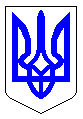 ЧЕРКАСЬКА МІСЬКА РАДАВИКОНАВЧИЙ КОМІТЕТРІШЕННЯВід 28.04.2021 № 425Про відключення від мереж централізованого опалення житлового багатоквартирного будинку за адресою: м. Черкаси, вул. С. Амброса, 96/2 Відповідно до ч. 1 ст. 52 Закону України «Про місцеве самоврядування в Україні», п. 8 Порядку відключення власників (співвласників) будівель, у тому числі житлових будинків від ЦО та/або ГВП затвердженого наказом Міністерства регіонального розвитку, будівництва та житлово-комунального господарства України від 26 липня 2019 року № 169, протоколу постійно діючої міжвідомчої комісії з розгляду питань, пов’язаних з відключенням споживачів від мереж централізованого опалення та гарячого водопостачання від 15.04.2021 №1  та враховуючи заяву голови ОСББ «Сергія Амброса 96/2» Руденко І.І. від 15.01.2021 (вх. № 770-01-18), протокол зборів співвласників ОСББ «Сергія Амброса 96/2» від 07.11.2020,  виконавчий комітет Черкаської міської ради, В И Р І Ш И В:1. Відключити від мереж централізованого опалення багатоквартирний будинок за адресою: м. Черкаси, вул. Сергія Амброса, 96/2.  2. Рекомендувати власникам, співвласникам житлових та нежитлових приміщень багатоквартирного будинку по вул. Сергія Амброса, 96/2 встановити поквартирно газове або електричне індивідуальне (автономне) опалення.         3. Власникам, співвласникам житлових та нежитлових приміщень багатоквартирного будинку по вул. Сергія Амброса, 96/2 звернутися для отримання технічних умов на відключення багатоквартирного будинку від мереж централізованого опалення  до:ПАТ «Черкаське хімволокно» відокремлений підрозділ «Черкаська ТЕЦ»; ПАТ «Черкасигаз» (в разі встановлення газового індивідуального (автономного) опалення);Черкаський міський РЕМ ПАТ «Черкасиобленерго» (в разі встановлення електричного індивідуального (автономного) опалення);КП «Черкасиводоканал» Черкаської міської ради.     4. Власникам, співвласникам житлових та нежитлових приміщень багатоквартирного будинку за адресою: м. Черкаси, вул. Сергія Амброса, 96/2 вчинити всі необхідні дії, передбачені «Порядком відключення власників (співвласників) будівель, у тому числі житлових будинків від ЦО та/або ГВП» затвердженого наказом Міністерства регіонального розвитку, будівництва та житлово-комунального господарства України від 26 липня 2019 року № 169.     5. Контроль за виконанням цього рішення покласти на першого заступника міського голови з питань діяльності виконавчих органів ради Тищенка С.О..	Міський голова                                                                                 А.В. Бондаренко